P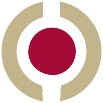 Putnam Consulting GroupConfident Giving • Dramatic ReturnKris Putnam-Walkerly, MSW:  Biographical SketchFor over 16 years, top global philanthropies have requested Kris’s help to transform their giving and catapult their impact, including designing strategies that achieve results, streamline operations, assess impact, and allocate funds. Her clients include the Robert Wood Johnson, David and Lucile Packard, Winthrop Rockefeller, Annie E. Casey, Charles and Helen Schwab, and Walton Family foundations, among dozens of others. She’s helped over 50 foundations and philanthropists strategically allocate and assess over $300 million in grants and gifts.A thought leader in transformative philanthropy, Kris was recently named of America’s Top 25 Philanthropy Speakers. She is the author of the book Confident Giving, and is a frequent contributor in the publications of leading philanthropy associations including the National Center for Family Philanthropy, Foundation Center, Southeastern Council on Foundations and Exponent Philanthropy. She provides expert commentary about philanthropy in the Wall Street Journal, Washington Post, Seattle Times, Washington Examiner, Entepreneur.com, BusinessWeek.com, and others. Kris chairs the board of the National Network of Consultants to Grantmakers and serves on the board of the Community Foundation of Lorain County and the Advisory Committee of the Foundation Center in Cleveland. She co-edited The Foundation Review’s themed journal on philanthropy consulting and the Grants Managers Network’s GMNsights journal on streamlining philanthropy. Kris and her firm have received many accolades, including a “Top 10 Women Business Owners” award from the National Association of Women Business Owners – Cleveland and a “Ten Under 10” award from the Council of Smaller Enterprises.Prior to forming Putnam Consulting Group, she was a grantmaker at the David and Lucile Packard Foundation and an evaluator at the highly esteemed Stanford University School of Medicine. Kris holds a master’s degree in social work from San Francisco State University and a bachelor’s degree from Indiana University. She and her husband have five children, and reside near Cleveland, Ohio.Contact Kris by emailing kris@putnam-consulting.com, calling 1-440-377-6559, or skype: krisputnam. Learn more at putnam-consulting.com.“Kris provided a roadmap that allowed us to identify new funding opportunities and invest in them with great confidence.” – Jane Issacs Lowe, Robert Wood Johnson Foundation800.598.2102HEADQUARTERS30628 Detroit Road, No. 222Westlake, OH 44145putnam-consulting.com        WEST COAST OFFICEOne Embarcadero Center, Suite 500 San Francisco, CA 94111